Хомут силовой одноболтовый шарнирный W2 HomutprofСтальные силовые хомуты предназначены для использования в тяжелых эксплуатационных условиях (высокое давление, глубокий вакуум, пульсирующие силовые нагрузки, экстремальные перепады температур). Изготовленные из высококачественной стали, предлагаемые хомуты устойчивы к коррозии в различных классах, W2, W4, W5. Монтаж хомута осуществляется с помощью ручного, пневматического или электрического инструмента.       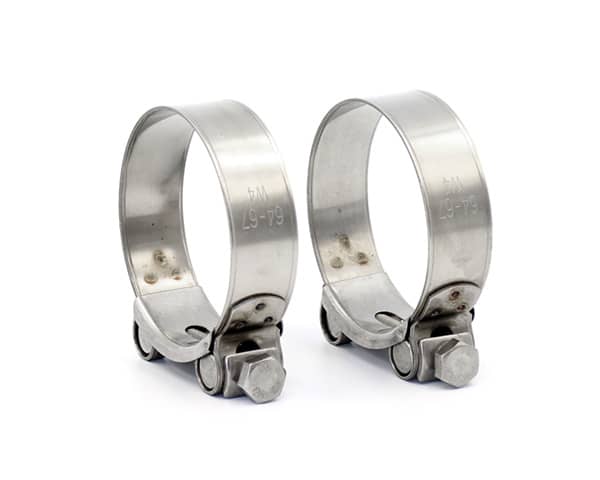 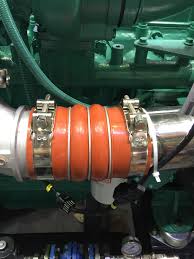 НаименованиеАртикулШиринаТолщинаХомут силовой одноболтовый шарнирный W2 17-19мм Homutprof болт М5х40.HDSB171918,00,6Хомут силовой одноболтовый шарнирный W2 19-21мм Homutprof болт М5х40.HDSB192118,00,6Хомут силовой одноболтовый шарнирный W2 20-22мм Homutprof болт М5х40HDSB202218,00,6Хомут силовой одноболтовый шарнирный W2 23-25мм Homutprof болт М5х40HDSB232518,00,6Хомут силовой одноболтовый шарнирный W2 26-28мм Homutprof болт М5х40HDSB262818,00,6Хомут силовой одноболтовый шарнирный W2 29-31мм Homutprof болт М5х50HDSB293120,00,8Хомут силовой одноболтовый шарнирный W2 32-35мм Homutprof болт М5х50HDSB323520,00,8Хомут силовой одноболтовый шарнирный W2 36-39мм Homutprof болт М5х50HDSB363920,00,8Хомут силовой одноболтовый шарнирный W2 40-43мм Homutprof болт М5х50HDSB404320,00,8Хомут силовой одноболтовый шарнирный W2 44-47мм Homutprof болт М6х55HDSB444722,00,8Хомут силовой одноболтовый шарнирный W2 48-51мм Homutprof болт М6х55HDSB485122,00,8Хомут силовой одноболтовый шарнирный W2 52-55мм Homutprof болт М6х55HDSB525522,00,8Хомут силовой одноболтовый шарнирный W2 56-59мм Homutprof болт М6х55HDSB565922,00,8Хомут силовой одноболтовый шарнирный W2 60-63мм Homutprof болт М6х55HDSB606322,00,8Хомут силовой одноболтовый шарнирный W2 64-67мм Homutprof болт М6х55HDSB646722,00,8Хомут силовой одноболтовый шарнирный W2 68-73мм Homutprof болт М8х70HDSB687324,00,8Хомут силовой одноболтовый шарнирный W2 74-79мм Homutprof болт М8х70HDSB747924,00,8Хомут силовой одноболтовый шарнирный W2 80-85мм Homutprof болт М8х71HDSB808524,00,8Хомут силовой одноболтовый шарнирный W2 86-91мм Homutprof болт М8х72HDSB869124,00,8Хомут силовой одноболтовый шарнирный W2 92-97мм Homutprof болт М8х73HDSB929724,00,8Хомут силовой одноболтовый шарнирный W2 98-103мм Homutprof болт М8х74HDSB9810324,00,8Хомут силовой одноболтовый шарнирный W2 104-112мм Homutprof болт М8х75HDSB10411224,00,8Хомут силовой одноболтовый шарнирный W2 113-121мм Homutprof болт М8х76HDSB11312124,00,8Хомут силовой одноболтовый шарнирный W2 122-130мм Homutprof болт М8х77HDSB12213024,00,8Хомут силовой одноболтовый шарнирный W2 131-139мм Homutprof болт М8х78HDSB13113926,01,0Хомут силовой одноболтовый шарнирный W2 140-148мм Homutprof болт М8х79HDSB14014826,01,0Хомут силовой одноболтовый шарнирный W2 149-161мм Homutprof болт М8х80HDSB14916126,01,0Хомут силовой одноболтовый шарнирный W2 162-174мм Homutprof болт М8х81HDSB16217426,01,0